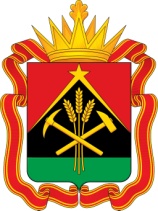 ПРАВИТЕЛЬСТВО КЕМЕРОВСКОЙ ОБЛАСТИ - КУЗБАССАПОСТАНОВЛЕНИЕот «_____»_____________________г.  №__________г. КемеровоО внесении изменений в постановлениеПравительства Кемеровской области - Кузбассаот 24.09.2021 № 570 «Об утверждении Положенияо региональном государственном контроле(надзоре) в сфере социального обслуживания»Правительство Кемеровской области - Кузбасса п о с т а н о в л я е т:1. Внести в  Положение о региональном государственном контроле (надзоре) в сфере социального обслуживания, утвержденное постановлением Правительства Кемеровской области – Кузбасса, следующие изменения:1.1. В пункте 4.19 слова «причинения вреда (ущерба) охраняемым законом ценностям» исключить.1.2. Дополнить пунктом 4.23 следующего содержания:«4.23. Контролируемое лицо вправе обратиться в Министерство с заявлением о проведении в отношении его профилактического визита                           (далее - заявление контролируемого лица), которое рассматривается Министерством в соответствии с частями 11, 12 статьи 52 Федерального закона № 248-ФЗ.В случае принятия решения о проведении профилактического визита по заявлению контролируемого лица Министерство в течение 20 рабочих дней согласовывает дату проведения профилактического визита с контролируемым лицом любым способом, обеспечивающим фиксирование такого согласования, и обеспечивает включение такого профилактического визита в программу профилактики рисков.».3. Настоящее постановление подлежит опубликованию на сайте «Электронный бюллетень Правительства Кемеровской области – Кузбасса».4. Контроль за исполнением настоящего постановления возложить                     на заместителя председателя Правительства Кемеровской области – Кузбасса (по вопросам социального развития) Воронину Е.А.Первый заместитель ГубернатораКемеровской области – Кузбасса –     председатель Правительства Кемеровской области – Кузбасса                                                  И.В. Середюк